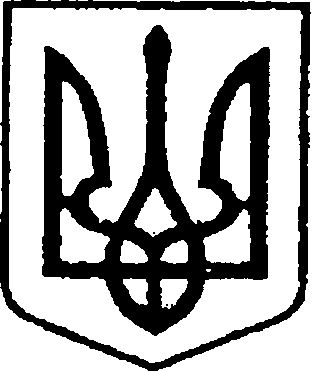 УКРАЇНАЧЕРНІГІВСЬКА ОБЛАСТЬН І Ж И Н С Ь К А    М І С Ь К А    Р А Д АВ И К О Н А В Ч И Й    К О М І Т Е ТР І Ш Е Н Н Я09 січня  2019 р.		               м. Ніжин			№ 1Про затвердження поточнихіндивідуальних технологічнихнормативів використання питноїводи для Спеціального авіаційного загону Оперативно-рятувальної служби цивільного захисту ДСНС Українив м. Ніжин, Чернігівської області.Відповідно до пункту 21 статті 30, статей 40,42,53,59,73 Закону України «Про місцеве самоврядування в Україні», статті 40 Водного кодексу України,              статті 29 Закону України "Про питну воду, питне водопостачання                        та водовідведення", Порядку розроблення та затвердження технологічних нормативів використання питної води підприємствами, які надають послуги          з централізованого водопостачання та/або водовідведення, затвердженого наказом Міністерства регіонального розвитку, будівництва та житлово-комунального господарства України від 25.06.2014 № 179 (із змінами, внесеними згідно з наказом Мінрегіону України № 97 від 22.04.2016), зареєстрованого в Міністерстві юстиції України 15.05.2016 за № 736/28866, враховуючи розрахунок поточних індивідуальних технологічних нормативів використання питної води для Спеціального авіаційного загону Оперативно-рятувальної служби цивільного захисту ДСНС України в м. Ніжин, Чернігівської області, розроблені Деснянським басейновим управлінням водних ресурсів, з метою забезпечення раціонального використання водних ресурсів, виконавчий комітет Ніжинської міської ради вирішив:1. Затвердити поточні індивідуальні технологічні нормативи використання питної води (далі ІТНВПВ) для Спеціального авіаційного загону Оперативно - рятувальної служби цивільного захисту ДСНС України в м. Ніжин, Чернігівської області, розроблені Деснянським басейновим управлінням водних ресурсів терміном на 5 років у розмірі: технологічні витрати питної води – 1,69 тис.м3 на рік або 10,21 м3 на 1000 м3 піднятої питної води, що складає 1,0% від загального обсягу піднятої води;втрати та не обліковані втрати питної води – 24,1 тис.м3 на рік або 145,96 м3 на 1000 м3 піднятої води, що складає 14,6% від загального обсягу піднятої води.2. Відділу економіки та інвестиційної діяльності (т.в.о. начальника відділу Гавриш Т.М.) забезпечити оприлюднення даного рішення протягом п’яти днів з моменту його прийняття.3. Контроль за виконанням даного рішення покласти на першого заступника міського голови з питань діяльності виконавчих органів ради Олійника Г.М.Міський голова							А. В. Лінник